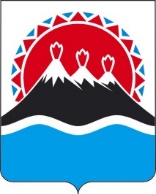 МИНИСТЕРСТВО ТУРИЗМАКАМЧАТСКОГО КРАЯПРИКАЗПРИКАЗЫВАЮ:1. Внести изменение в часть 10 приложения к приказу Министерства туризма Камчатского края от 18.10.2023 № 12-Н «Об утверждении Порядка уведомления представителя нанимателя о фактах обращения в целях склонения государственного гражданского служащего Министерства туризма Камчатского края, в отношении которого полномочия представителя нанимателя осуществляет Министр туризма Камчатского края, к совершению коррупционных правонарушений» заменив слова «либо представления заведомо недостоверных или неполных сведений» словами «, представления заведомо неполных сведений».2. Настоящий приказ вступает в силу после дня его официального опубликования. [Дата регистрации] № [Номер документа]г. Петропавловск-КамчатскийО внесении изменения в приложение к приказу Министерства туризма Камчатского края от 18.10.2023 № 12-Н «Об утверждении Порядка уведомления представителя нанимателя о фактах обращения в целях склонения государственного гражданского служащего Министерства туризма Камчатского края, в отношении которого полномочия представителя нанимателя осуществляет Министр туризма Камчатского края, к совершению коррупционных правонарушений»Министр[горизонтальный штамп подписи 1]В.В. Русанов